Executive Committee AgendaMonday, June 8, 2020
2:00 pm-4:00 pm
Location: 121 East 7th Place, St. Paul MN 55101As provided by MN Stat. 13D.021, the meeting with be held electronically. To join the conference at designated time, please call 1-888-742-5095 and enter 2854189640#.Call to Order, Roll CallWelcome & Call LogisticsExecutive Director Interview ProcessCouncil Member Orientation and Planning DiscussionAdjournThis information is available in an alternative format upon request.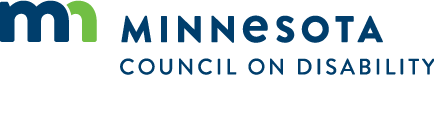 